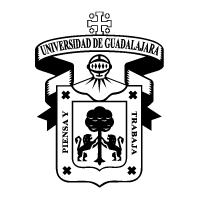 UNIVERSIDAD DE GUADALAJARA Centro Universitario de la Ciénega                               Programa de Unidad de AprendizajeNivel en el que se imparte la Unidad de Aprendizaje (Licenciatura, Maestría o Doctorado)Nivel en el que se imparte la Unidad de Aprendizaje (Licenciatura, Maestría o Doctorado)Nivel en el que se imparte la Unidad de Aprendizaje (Licenciatura, Maestría o Doctorado)Nivel en el que se imparte la Unidad de Aprendizaje (Licenciatura, Maestría o Doctorado)Nivel en el que se imparte la Unidad de Aprendizaje (Licenciatura, Maestría o Doctorado)Nivel en el que se imparte la Unidad de Aprendizaje (Licenciatura, Maestría o Doctorado)Nivel en el que se imparte la Unidad de Aprendizaje (Licenciatura, Maestría o Doctorado)Nivel en el que se imparte la Unidad de Aprendizaje (Licenciatura, Maestría o Doctorado)Nivel en el que se imparte la Unidad de Aprendizaje (Licenciatura, Maestría o Doctorado)Nivel en el que se imparte la Unidad de Aprendizaje (Licenciatura, Maestría o Doctorado)Nivel en el que se imparte la Unidad de Aprendizaje (Licenciatura, Maestría o Doctorado)Nivel en el que se imparte la Unidad de Aprendizaje (Licenciatura, Maestría o Doctorado)Nivel en el que se imparte la Unidad de Aprendizaje (Licenciatura, Maestría o Doctorado)LicenciaturaLicenciaturaLicenciaturaLicenciaturaLicenciaturaLicenciaturaLicenciaturaLicenciaturaLicenciaturaLicenciaturaLicenciaturaLicenciaturaLicenciaturaPrograma Educativo en que se impartePrograma Educativo en que se impartePrograma Educativo en que se impartePrograma Educativo en que se imparteNombre de la Unidad de AprendizajeNombre de la Unidad de AprendizajeNombre de la Unidad de AprendizajeNombre de la Unidad de AprendizajeNombre de la Unidad de AprendizajeNombre de la Unidad de AprendizajeClaveClaveClaveLicenciatura en DerechoLicenciatura en DerechoLicenciatura en DerechoLicenciatura en DerechoLengua Extranjera Especializada 1Lengua Extranjera Especializada 1Lengua Extranjera Especializada 1Lengua Extranjera Especializada 1Lengua Extranjera Especializada 1Lengua Extranjera Especializada 1IC867IC867IC867 Pre-requisitos Pre-requisitos Pre-requisitos Tipo de Unidad de Aprendizaje Tipo de Unidad de Aprendizaje Tipo de Unidad de Aprendizaje Tipo de Unidad de Aprendizaje Carga Horaria Semanal Carga Horaria Semanal Créditos Créditos Créditos CréditosLengua Extranjera IIILengua Extranjera III    Curso             C       Curso-Taller   CT      Laboratorio     L     Curso-Laboratorio    CL    Práctica          P    Seminario      S    Clínica           N     Taller            T     Módulo         M    Práctica          P    Seminario      S    Clínica           N     Taller            T     Módulo         M    Práctica          P    Seminario      S    Clínica           N     Taller            T     Módulo         MCo-requisitosCo-requisitos    Curso             C       Curso-Taller   CT      Laboratorio     L     Curso-Laboratorio    CL    Práctica          P    Seminario      S    Clínica           N     Taller            T     Módulo         M    Práctica          P    Seminario      S    Clínica           N     Taller            T     Módulo         M    Práctica          P    Seminario      S    Clínica           N     Taller            T     Módulo         M    Curso             C       Curso-Taller   CT      Laboratorio     L     Curso-Laboratorio    CL    Práctica          P    Seminario      S    Clínica           N     Taller            T     Módulo         M    Práctica          P    Seminario      S    Clínica           N     Taller            T     Módulo         M    Práctica          P    Seminario      S    Clínica           N     Taller            T     Módulo         M Área de FormaciónDivisiónDivisiónDivisiónDivisiónDivisión Departamento Academia Academia Academia Academia Academia AcademiaBásica Común ObligatoriaJurídicos y sociales Jurídicos y sociales Jurídicos y sociales Jurídicos y sociales Jurídicos y sociales Depto. Psicología y Comunicación Lengua Extranjera Lengua Extranjera Lengua Extranjera Lengua Extranjera Lengua Extranjera Lengua Extranjera PresentaciónPresentaciónPresentaciónPresentaciónPresentaciónPresentaciónPresentaciónPresentaciónPresentaciónPresentaciónPresentaciónPresentaciónPresentaciónEl alumno abordara artículos y lecturas de tratados internacionales. Será expuesto a vocabulario necesario para describir y distinguir terminología jurídica básica relacionada con problemáticas jurídicas de orden internacional. La adquisición del lenguaje técnico jurídico en diversas ramas del derecho le será útil para explorar información que le guie en la adquisición de nuevos conocimientos relacionados con su carrera El alumno abordara artículos y lecturas de tratados internacionales. Será expuesto a vocabulario necesario para describir y distinguir terminología jurídica básica relacionada con problemáticas jurídicas de orden internacional. La adquisición del lenguaje técnico jurídico en diversas ramas del derecho le será útil para explorar información que le guie en la adquisición de nuevos conocimientos relacionados con su carrera El alumno abordara artículos y lecturas de tratados internacionales. Será expuesto a vocabulario necesario para describir y distinguir terminología jurídica básica relacionada con problemáticas jurídicas de orden internacional. La adquisición del lenguaje técnico jurídico en diversas ramas del derecho le será útil para explorar información que le guie en la adquisición de nuevos conocimientos relacionados con su carrera El alumno abordara artículos y lecturas de tratados internacionales. Será expuesto a vocabulario necesario para describir y distinguir terminología jurídica básica relacionada con problemáticas jurídicas de orden internacional. La adquisición del lenguaje técnico jurídico en diversas ramas del derecho le será útil para explorar información que le guie en la adquisición de nuevos conocimientos relacionados con su carrera El alumno abordara artículos y lecturas de tratados internacionales. Será expuesto a vocabulario necesario para describir y distinguir terminología jurídica básica relacionada con problemáticas jurídicas de orden internacional. La adquisición del lenguaje técnico jurídico en diversas ramas del derecho le será útil para explorar información que le guie en la adquisición de nuevos conocimientos relacionados con su carrera El alumno abordara artículos y lecturas de tratados internacionales. Será expuesto a vocabulario necesario para describir y distinguir terminología jurídica básica relacionada con problemáticas jurídicas de orden internacional. La adquisición del lenguaje técnico jurídico en diversas ramas del derecho le será útil para explorar información que le guie en la adquisición de nuevos conocimientos relacionados con su carrera El alumno abordara artículos y lecturas de tratados internacionales. Será expuesto a vocabulario necesario para describir y distinguir terminología jurídica básica relacionada con problemáticas jurídicas de orden internacional. La adquisición del lenguaje técnico jurídico en diversas ramas del derecho le será útil para explorar información que le guie en la adquisición de nuevos conocimientos relacionados con su carrera El alumno abordara artículos y lecturas de tratados internacionales. Será expuesto a vocabulario necesario para describir y distinguir terminología jurídica básica relacionada con problemáticas jurídicas de orden internacional. La adquisición del lenguaje técnico jurídico en diversas ramas del derecho le será útil para explorar información que le guie en la adquisición de nuevos conocimientos relacionados con su carrera El alumno abordara artículos y lecturas de tratados internacionales. Será expuesto a vocabulario necesario para describir y distinguir terminología jurídica básica relacionada con problemáticas jurídicas de orden internacional. La adquisición del lenguaje técnico jurídico en diversas ramas del derecho le será útil para explorar información que le guie en la adquisición de nuevos conocimientos relacionados con su carrera El alumno abordara artículos y lecturas de tratados internacionales. Será expuesto a vocabulario necesario para describir y distinguir terminología jurídica básica relacionada con problemáticas jurídicas de orden internacional. La adquisición del lenguaje técnico jurídico en diversas ramas del derecho le será útil para explorar información que le guie en la adquisición de nuevos conocimientos relacionados con su carrera El alumno abordara artículos y lecturas de tratados internacionales. Será expuesto a vocabulario necesario para describir y distinguir terminología jurídica básica relacionada con problemáticas jurídicas de orden internacional. La adquisición del lenguaje técnico jurídico en diversas ramas del derecho le será útil para explorar información que le guie en la adquisición de nuevos conocimientos relacionados con su carrera El alumno abordara artículos y lecturas de tratados internacionales. Será expuesto a vocabulario necesario para describir y distinguir terminología jurídica básica relacionada con problemáticas jurídicas de orden internacional. La adquisición del lenguaje técnico jurídico en diversas ramas del derecho le será útil para explorar información que le guie en la adquisición de nuevos conocimientos relacionados con su carrera El alumno abordara artículos y lecturas de tratados internacionales. Será expuesto a vocabulario necesario para describir y distinguir terminología jurídica básica relacionada con problemáticas jurídicas de orden internacional. La adquisición del lenguaje técnico jurídico en diversas ramas del derecho le será útil para explorar información que le guie en la adquisición de nuevos conocimientos relacionados con su carrera Vinculación con otras Unidades de AprendizajeVinculación con otras Unidades de AprendizajeVinculación con otras Unidades de AprendizajeVinculación con otras Unidades de AprendizajeVinculación con otras Unidades de AprendizajeVinculación con otras Unidades de AprendizajeVinculación con otras Unidades de AprendizajeVinculación con otras Unidades de AprendizajeVinculación con otras Unidades de AprendizajeVinculación con otras Unidades de AprendizajeVinculación con otras Unidades de AprendizajeVinculación con otras Unidades de AprendizajeVinculación con otras Unidades de AprendizajeEsta cumple con las expectativas de promover la formación integral y globalización de alumnos competitivos con los conocimientos jurídicos de orden internacional. Los conocimientos en una segunda lengua permitirán a los estudiantes desarrollar futuros estudios de posgrado que complemente su formación profesional.Esta cumple con las expectativas de promover la formación integral y globalización de alumnos competitivos con los conocimientos jurídicos de orden internacional. Los conocimientos en una segunda lengua permitirán a los estudiantes desarrollar futuros estudios de posgrado que complemente su formación profesional.Esta cumple con las expectativas de promover la formación integral y globalización de alumnos competitivos con los conocimientos jurídicos de orden internacional. Los conocimientos en una segunda lengua permitirán a los estudiantes desarrollar futuros estudios de posgrado que complemente su formación profesional.Esta cumple con las expectativas de promover la formación integral y globalización de alumnos competitivos con los conocimientos jurídicos de orden internacional. Los conocimientos en una segunda lengua permitirán a los estudiantes desarrollar futuros estudios de posgrado que complemente su formación profesional.Esta cumple con las expectativas de promover la formación integral y globalización de alumnos competitivos con los conocimientos jurídicos de orden internacional. Los conocimientos en una segunda lengua permitirán a los estudiantes desarrollar futuros estudios de posgrado que complemente su formación profesional.Esta cumple con las expectativas de promover la formación integral y globalización de alumnos competitivos con los conocimientos jurídicos de orden internacional. Los conocimientos en una segunda lengua permitirán a los estudiantes desarrollar futuros estudios de posgrado que complemente su formación profesional.Esta cumple con las expectativas de promover la formación integral y globalización de alumnos competitivos con los conocimientos jurídicos de orden internacional. Los conocimientos en una segunda lengua permitirán a los estudiantes desarrollar futuros estudios de posgrado que complemente su formación profesional.Esta cumple con las expectativas de promover la formación integral y globalización de alumnos competitivos con los conocimientos jurídicos de orden internacional. Los conocimientos en una segunda lengua permitirán a los estudiantes desarrollar futuros estudios de posgrado que complemente su formación profesional.Esta cumple con las expectativas de promover la formación integral y globalización de alumnos competitivos con los conocimientos jurídicos de orden internacional. Los conocimientos en una segunda lengua permitirán a los estudiantes desarrollar futuros estudios de posgrado que complemente su formación profesional.Esta cumple con las expectativas de promover la formación integral y globalización de alumnos competitivos con los conocimientos jurídicos de orden internacional. Los conocimientos en una segunda lengua permitirán a los estudiantes desarrollar futuros estudios de posgrado que complemente su formación profesional.Esta cumple con las expectativas de promover la formación integral y globalización de alumnos competitivos con los conocimientos jurídicos de orden internacional. Los conocimientos en una segunda lengua permitirán a los estudiantes desarrollar futuros estudios de posgrado que complemente su formación profesional.Esta cumple con las expectativas de promover la formación integral y globalización de alumnos competitivos con los conocimientos jurídicos de orden internacional. Los conocimientos en una segunda lengua permitirán a los estudiantes desarrollar futuros estudios de posgrado que complemente su formación profesional.Esta cumple con las expectativas de promover la formación integral y globalización de alumnos competitivos con los conocimientos jurídicos de orden internacional. Los conocimientos en una segunda lengua permitirán a los estudiantes desarrollar futuros estudios de posgrado que complemente su formación profesional.Impacto de la Unidad de Aprendizaje en el perfil de egreso Impacto de la Unidad de Aprendizaje en el perfil de egreso Impacto de la Unidad de Aprendizaje en el perfil de egreso Impacto de la Unidad de Aprendizaje en el perfil de egreso Impacto de la Unidad de Aprendizaje en el perfil de egreso Impacto de la Unidad de Aprendizaje en el perfil de egreso Impacto de la Unidad de Aprendizaje en el perfil de egreso Impacto de la Unidad de Aprendizaje en el perfil de egreso Impacto de la Unidad de Aprendizaje en el perfil de egreso Impacto de la Unidad de Aprendizaje en el perfil de egreso Impacto de la Unidad de Aprendizaje en el perfil de egreso Impacto de la Unidad de Aprendizaje en el perfil de egreso Impacto de la Unidad de Aprendizaje en el perfil de egreso Respecto al perfil de egreso el alumno será capaz de: Expresar de manera formal ideas sobre problemáticas sociales en inglés. Abordar de forma general lecturas que se relacionen a tratados internacionalesy de interés socio-cultural en una segunda lengua.Respecto al perfil de egreso el alumno será capaz de: Expresar de manera formal ideas sobre problemáticas sociales en inglés. Abordar de forma general lecturas que se relacionen a tratados internacionalesy de interés socio-cultural en una segunda lengua.Respecto al perfil de egreso el alumno será capaz de: Expresar de manera formal ideas sobre problemáticas sociales en inglés. Abordar de forma general lecturas que se relacionen a tratados internacionalesy de interés socio-cultural en una segunda lengua.Respecto al perfil de egreso el alumno será capaz de: Expresar de manera formal ideas sobre problemáticas sociales en inglés. Abordar de forma general lecturas que se relacionen a tratados internacionalesy de interés socio-cultural en una segunda lengua.Respecto al perfil de egreso el alumno será capaz de: Expresar de manera formal ideas sobre problemáticas sociales en inglés. Abordar de forma general lecturas que se relacionen a tratados internacionalesy de interés socio-cultural en una segunda lengua.Respecto al perfil de egreso el alumno será capaz de: Expresar de manera formal ideas sobre problemáticas sociales en inglés. Abordar de forma general lecturas que se relacionen a tratados internacionalesy de interés socio-cultural en una segunda lengua.Respecto al perfil de egreso el alumno será capaz de: Expresar de manera formal ideas sobre problemáticas sociales en inglés. Abordar de forma general lecturas que se relacionen a tratados internacionalesy de interés socio-cultural en una segunda lengua.Respecto al perfil de egreso el alumno será capaz de: Expresar de manera formal ideas sobre problemáticas sociales en inglés. Abordar de forma general lecturas que se relacionen a tratados internacionalesy de interés socio-cultural en una segunda lengua.Respecto al perfil de egreso el alumno será capaz de: Expresar de manera formal ideas sobre problemáticas sociales en inglés. Abordar de forma general lecturas que se relacionen a tratados internacionalesy de interés socio-cultural en una segunda lengua.Respecto al perfil de egreso el alumno será capaz de: Expresar de manera formal ideas sobre problemáticas sociales en inglés. Abordar de forma general lecturas que se relacionen a tratados internacionalesy de interés socio-cultural en una segunda lengua.Respecto al perfil de egreso el alumno será capaz de: Expresar de manera formal ideas sobre problemáticas sociales en inglés. Abordar de forma general lecturas que se relacionen a tratados internacionalesy de interés socio-cultural en una segunda lengua.Respecto al perfil de egreso el alumno será capaz de: Expresar de manera formal ideas sobre problemáticas sociales en inglés. Abordar de forma general lecturas que se relacionen a tratados internacionalesy de interés socio-cultural en una segunda lengua.Respecto al perfil de egreso el alumno será capaz de: Expresar de manera formal ideas sobre problemáticas sociales en inglés. Abordar de forma general lecturas que se relacionen a tratados internacionalesy de interés socio-cultural en una segunda lengua.Ámbito de Aplicación Profesional de la Unidad de AprendizajeÁmbito de Aplicación Profesional de la Unidad de AprendizajeÁmbito de Aplicación Profesional de la Unidad de AprendizajeÁmbito de Aplicación Profesional de la Unidad de AprendizajeÁmbito de Aplicación Profesional de la Unidad de AprendizajeÁmbito de Aplicación Profesional de la Unidad de AprendizajeÁmbito de Aplicación Profesional de la Unidad de AprendizajeÁmbito de Aplicación Profesional de la Unidad de AprendizajeÁmbito de Aplicación Profesional de la Unidad de AprendizajeÁmbito de Aplicación Profesional de la Unidad de AprendizajeÁmbito de Aplicación Profesional de la Unidad de AprendizajeÁmbito de Aplicación Profesional de la Unidad de AprendizajeÁmbito de Aplicación Profesional de la Unidad de AprendizajeDerecho internacional, derecho comparado, derecho aduanal y comercio exteriorDerecho internacional, derecho comparado, derecho aduanal y comercio exteriorDerecho internacional, derecho comparado, derecho aduanal y comercio exteriorDerecho internacional, derecho comparado, derecho aduanal y comercio exteriorDerecho internacional, derecho comparado, derecho aduanal y comercio exteriorDerecho internacional, derecho comparado, derecho aduanal y comercio exteriorDerecho internacional, derecho comparado, derecho aduanal y comercio exteriorDerecho internacional, derecho comparado, derecho aduanal y comercio exteriorDerecho internacional, derecho comparado, derecho aduanal y comercio exteriorDerecho internacional, derecho comparado, derecho aduanal y comercio exteriorDerecho internacional, derecho comparado, derecho aduanal y comercio exteriorDerecho internacional, derecho comparado, derecho aduanal y comercio exteriorDerecho internacional, derecho comparado, derecho aduanal y comercio exteriorCompetencia Profesional de la Unidad de AprendizajeCompetencia Profesional de la Unidad de AprendizajeCompetencia Profesional de la Unidad de AprendizajeCompetencia Profesional de la Unidad de AprendizajeCompetencia Profesional de la Unidad de AprendizajeCompetencia Profesional de la Unidad de AprendizajeCompetencia Profesional de la Unidad de AprendizajeCompetencia Profesional de la Unidad de AprendizajeCompetencia Profesional de la Unidad de AprendizajeCompetencia Profesional de la Unidad de AprendizajeCompetencia Profesional de la Unidad de AprendizajeCompetencia Profesional de la Unidad de AprendizajeCompetencia Profesional de la Unidad de AprendizajeRevisa documentos emitidos por los institutos y organismos internacionales en su idioma materno para después interpretarlos en inglésSintetizar el vocabulario técnico presentando casos expuestos internacionalmente Evaluar audios y videos racionados a temáticas jurídicas expuestas en el nivel de avance  de su carreraPromover el análisis en derecho comparadoConocer conceptos claves sobre el derecho en inglésRevisa documentos emitidos por los institutos y organismos internacionales en su idioma materno para después interpretarlos en inglésSintetizar el vocabulario técnico presentando casos expuestos internacionalmente Evaluar audios y videos racionados a temáticas jurídicas expuestas en el nivel de avance  de su carreraPromover el análisis en derecho comparadoConocer conceptos claves sobre el derecho en inglésRevisa documentos emitidos por los institutos y organismos internacionales en su idioma materno para después interpretarlos en inglésSintetizar el vocabulario técnico presentando casos expuestos internacionalmente Evaluar audios y videos racionados a temáticas jurídicas expuestas en el nivel de avance  de su carreraPromover el análisis en derecho comparadoConocer conceptos claves sobre el derecho en inglésRevisa documentos emitidos por los institutos y organismos internacionales en su idioma materno para después interpretarlos en inglésSintetizar el vocabulario técnico presentando casos expuestos internacionalmente Evaluar audios y videos racionados a temáticas jurídicas expuestas en el nivel de avance  de su carreraPromover el análisis en derecho comparadoConocer conceptos claves sobre el derecho en inglésRevisa documentos emitidos por los institutos y organismos internacionales en su idioma materno para después interpretarlos en inglésSintetizar el vocabulario técnico presentando casos expuestos internacionalmente Evaluar audios y videos racionados a temáticas jurídicas expuestas en el nivel de avance  de su carreraPromover el análisis en derecho comparadoConocer conceptos claves sobre el derecho en inglésRevisa documentos emitidos por los institutos y organismos internacionales en su idioma materno para después interpretarlos en inglésSintetizar el vocabulario técnico presentando casos expuestos internacionalmente Evaluar audios y videos racionados a temáticas jurídicas expuestas en el nivel de avance  de su carreraPromover el análisis en derecho comparadoConocer conceptos claves sobre el derecho en inglésRevisa documentos emitidos por los institutos y organismos internacionales en su idioma materno para después interpretarlos en inglésSintetizar el vocabulario técnico presentando casos expuestos internacionalmente Evaluar audios y videos racionados a temáticas jurídicas expuestas en el nivel de avance  de su carreraPromover el análisis en derecho comparadoConocer conceptos claves sobre el derecho en inglésRevisa documentos emitidos por los institutos y organismos internacionales en su idioma materno para después interpretarlos en inglésSintetizar el vocabulario técnico presentando casos expuestos internacionalmente Evaluar audios y videos racionados a temáticas jurídicas expuestas en el nivel de avance  de su carreraPromover el análisis en derecho comparadoConocer conceptos claves sobre el derecho en inglésRevisa documentos emitidos por los institutos y organismos internacionales en su idioma materno para después interpretarlos en inglésSintetizar el vocabulario técnico presentando casos expuestos internacionalmente Evaluar audios y videos racionados a temáticas jurídicas expuestas en el nivel de avance  de su carreraPromover el análisis en derecho comparadoConocer conceptos claves sobre el derecho en inglésRevisa documentos emitidos por los institutos y organismos internacionales en su idioma materno para después interpretarlos en inglésSintetizar el vocabulario técnico presentando casos expuestos internacionalmente Evaluar audios y videos racionados a temáticas jurídicas expuestas en el nivel de avance  de su carreraPromover el análisis en derecho comparadoConocer conceptos claves sobre el derecho en inglésRevisa documentos emitidos por los institutos y organismos internacionales en su idioma materno para después interpretarlos en inglésSintetizar el vocabulario técnico presentando casos expuestos internacionalmente Evaluar audios y videos racionados a temáticas jurídicas expuestas en el nivel de avance  de su carreraPromover el análisis en derecho comparadoConocer conceptos claves sobre el derecho en inglésRevisa documentos emitidos por los institutos y organismos internacionales en su idioma materno para después interpretarlos en inglésSintetizar el vocabulario técnico presentando casos expuestos internacionalmente Evaluar audios y videos racionados a temáticas jurídicas expuestas en el nivel de avance  de su carreraPromover el análisis en derecho comparadoConocer conceptos claves sobre el derecho en inglésRevisa documentos emitidos por los institutos y organismos internacionales en su idioma materno para después interpretarlos en inglésSintetizar el vocabulario técnico presentando casos expuestos internacionalmente Evaluar audios y videos racionados a temáticas jurídicas expuestas en el nivel de avance  de su carreraPromover el análisis en derecho comparadoConocer conceptos claves sobre el derecho en inglésCompetencias Básicas de la Unidad de AprendizajeCompetencias Básicas de la Unidad de AprendizajeCompetencias Básicas de la Unidad de AprendizajeCompetencias Básicas de la Unidad de AprendizajeCompetencias Básicas de la Unidad de AprendizajeCompetencias Básicas de la Unidad de AprendizajeCompetencias Básicas de la Unidad de AprendizajeCompetencias Básicas de la Unidad de AprendizajeCompetencias Básicas de la Unidad de AprendizajeCompetencias Básicas de la Unidad de AprendizajeCompetencias Básicas de la Unidad de AprendizajeCompetencias Básicas de la Unidad de AprendizajeCompetencias Básicas de la Unidad de AprendizajeDefinición general del concepto de derechoIdentificación básica de sustantivos y verbos empleados en información jurídica Conceptualización de términos compuestos (collocations with law and case)Definición general del concepto de derechoIdentificación básica de sustantivos y verbos empleados en información jurídica Conceptualización de términos compuestos (collocations with law and case)Definición general del concepto de derechoIdentificación básica de sustantivos y verbos empleados en información jurídica Conceptualización de términos compuestos (collocations with law and case)Definición general del concepto de derechoIdentificación básica de sustantivos y verbos empleados en información jurídica Conceptualización de términos compuestos (collocations with law and case)Definición general del concepto de derechoIdentificación básica de sustantivos y verbos empleados en información jurídica Conceptualización de términos compuestos (collocations with law and case)Definición general del concepto de derechoIdentificación básica de sustantivos y verbos empleados en información jurídica Conceptualización de términos compuestos (collocations with law and case)Definición general del concepto de derechoIdentificación básica de sustantivos y verbos empleados en información jurídica Conceptualización de términos compuestos (collocations with law and case)Definición general del concepto de derechoIdentificación básica de sustantivos y verbos empleados en información jurídica Conceptualización de términos compuestos (collocations with law and case)Definición general del concepto de derechoIdentificación básica de sustantivos y verbos empleados en información jurídica Conceptualización de términos compuestos (collocations with law and case)Definición general del concepto de derechoIdentificación básica de sustantivos y verbos empleados en información jurídica Conceptualización de términos compuestos (collocations with law and case)Definición general del concepto de derechoIdentificación básica de sustantivos y verbos empleados en información jurídica Conceptualización de términos compuestos (collocations with law and case)Definición general del concepto de derechoIdentificación básica de sustantivos y verbos empleados en información jurídica Conceptualización de términos compuestos (collocations with law and case)Definición general del concepto de derechoIdentificación básica de sustantivos y verbos empleados en información jurídica Conceptualización de términos compuestos (collocations with law and case)Competencias de Aprendizaje de la Unidad de AprendizajeCompetencias de Aprendizaje de la Unidad de AprendizajeCompetencias de Aprendizaje de la Unidad de AprendizajeCompetencias de Aprendizaje de la Unidad de AprendizajeCompetencias de Aprendizaje de la Unidad de AprendizajeCompetencias de Aprendizaje de la Unidad de AprendizajeCompetencias de Aprendizaje de la Unidad de AprendizajeCompetencias de Aprendizaje de la Unidad de AprendizajeCompetencias de Aprendizaje de la Unidad de AprendizajeCompetencias de Aprendizaje de la Unidad de AprendizajeCompetencias de Aprendizaje de la Unidad de AprendizajeCompetencias de Aprendizaje de la Unidad de AprendizajeCompetencias de Aprendizaje de la Unidad de AprendizajeElaboración de glosario para terminología legal Elementos y actores relacionados en un caso(Vocabulary)Análisis de instituciones internacionales jurídicas internacionalesIdentificar lenguaje técnico del derechoConocer en otro idioma conceptos e instituciones del derechoElaboración de glosario para terminología legal Elementos y actores relacionados en un caso(Vocabulary)Análisis de instituciones internacionales jurídicas internacionalesIdentificar lenguaje técnico del derechoConocer en otro idioma conceptos e instituciones del derechoElaboración de glosario para terminología legal Elementos y actores relacionados en un caso(Vocabulary)Análisis de instituciones internacionales jurídicas internacionalesIdentificar lenguaje técnico del derechoConocer en otro idioma conceptos e instituciones del derechoElaboración de glosario para terminología legal Elementos y actores relacionados en un caso(Vocabulary)Análisis de instituciones internacionales jurídicas internacionalesIdentificar lenguaje técnico del derechoConocer en otro idioma conceptos e instituciones del derechoElaboración de glosario para terminología legal Elementos y actores relacionados en un caso(Vocabulary)Análisis de instituciones internacionales jurídicas internacionalesIdentificar lenguaje técnico del derechoConocer en otro idioma conceptos e instituciones del derechoElaboración de glosario para terminología legal Elementos y actores relacionados en un caso(Vocabulary)Análisis de instituciones internacionales jurídicas internacionalesIdentificar lenguaje técnico del derechoConocer en otro idioma conceptos e instituciones del derechoElaboración de glosario para terminología legal Elementos y actores relacionados en un caso(Vocabulary)Análisis de instituciones internacionales jurídicas internacionalesIdentificar lenguaje técnico del derechoConocer en otro idioma conceptos e instituciones del derechoElaboración de glosario para terminología legal Elementos y actores relacionados en un caso(Vocabulary)Análisis de instituciones internacionales jurídicas internacionalesIdentificar lenguaje técnico del derechoConocer en otro idioma conceptos e instituciones del derechoElaboración de glosario para terminología legal Elementos y actores relacionados en un caso(Vocabulary)Análisis de instituciones internacionales jurídicas internacionalesIdentificar lenguaje técnico del derechoConocer en otro idioma conceptos e instituciones del derechoElaboración de glosario para terminología legal Elementos y actores relacionados en un caso(Vocabulary)Análisis de instituciones internacionales jurídicas internacionalesIdentificar lenguaje técnico del derechoConocer en otro idioma conceptos e instituciones del derechoElaboración de glosario para terminología legal Elementos y actores relacionados en un caso(Vocabulary)Análisis de instituciones internacionales jurídicas internacionalesIdentificar lenguaje técnico del derechoConocer en otro idioma conceptos e instituciones del derechoElaboración de glosario para terminología legal Elementos y actores relacionados en un caso(Vocabulary)Análisis de instituciones internacionales jurídicas internacionalesIdentificar lenguaje técnico del derechoConocer en otro idioma conceptos e instituciones del derechoElaboración de glosario para terminología legal Elementos y actores relacionados en un caso(Vocabulary)Análisis de instituciones internacionales jurídicas internacionalesIdentificar lenguaje técnico del derechoConocer en otro idioma conceptos e instituciones del derechoCampos Formativos por Competencias: Conocimientos, aptitudes y destrezas, actitudes y valores Atributos de las CompetenciasCampos Formativos por Competencias: Conocimientos, aptitudes y destrezas, actitudes y valores Atributos de las CompetenciasCampos Formativos por Competencias: Conocimientos, aptitudes y destrezas, actitudes y valores Atributos de las CompetenciasCampos Formativos por Competencias: Conocimientos, aptitudes y destrezas, actitudes y valores Atributos de las CompetenciasCampos Formativos por Competencias: Conocimientos, aptitudes y destrezas, actitudes y valores Atributos de las CompetenciasCampos Formativos por Competencias: Conocimientos, aptitudes y destrezas, actitudes y valores Atributos de las CompetenciasCampos Formativos por Competencias: Conocimientos, aptitudes y destrezas, actitudes y valores Atributos de las CompetenciasCampos Formativos por Competencias: Conocimientos, aptitudes y destrezas, actitudes y valores Atributos de las CompetenciasCampos Formativos por Competencias: Conocimientos, aptitudes y destrezas, actitudes y valores Atributos de las CompetenciasCampos Formativos por Competencias: Conocimientos, aptitudes y destrezas, actitudes y valores Atributos de las CompetenciasCampos Formativos por Competencias: Conocimientos, aptitudes y destrezas, actitudes y valores Atributos de las CompetenciasCampos Formativos por Competencias: Conocimientos, aptitudes y destrezas, actitudes y valores Atributos de las CompetenciasCampos Formativos por Competencias: Conocimientos, aptitudes y destrezas, actitudes y valores Atributos de las CompetenciasSaber Conocer Conocerá el lenguaje básico para comprender artículos y documentos de divulgación jurídica internacional.                          Conocerá el vocabulario básico para hacer referencia a diferentes áreas del derecho en inglésSaber Hacer Evaluación de información jurídica internacional y análisis de vocabulario relacionado con su formación. Así como podrá interpretar información técnica  en un segundo idioma referente al derecho.Saber ser Honestidad, responsabilidad, respeto, empatía por otras culturas, tolerancia, responsabilidad.Saber convivir Comprensión y análisis de documentos jurídicos de divulgación internacional y su impacto en la sociedad y los cambios que experimenta el derecho.Saber Conocer Conocerá el lenguaje básico para comprender artículos y documentos de divulgación jurídica internacional.                          Conocerá el vocabulario básico para hacer referencia a diferentes áreas del derecho en inglésSaber Hacer Evaluación de información jurídica internacional y análisis de vocabulario relacionado con su formación. Así como podrá interpretar información técnica  en un segundo idioma referente al derecho.Saber ser Honestidad, responsabilidad, respeto, empatía por otras culturas, tolerancia, responsabilidad.Saber convivir Comprensión y análisis de documentos jurídicos de divulgación internacional y su impacto en la sociedad y los cambios que experimenta el derecho.Saber Conocer Conocerá el lenguaje básico para comprender artículos y documentos de divulgación jurídica internacional.                          Conocerá el vocabulario básico para hacer referencia a diferentes áreas del derecho en inglésSaber Hacer Evaluación de información jurídica internacional y análisis de vocabulario relacionado con su formación. Así como podrá interpretar información técnica  en un segundo idioma referente al derecho.Saber ser Honestidad, responsabilidad, respeto, empatía por otras culturas, tolerancia, responsabilidad.Saber convivir Comprensión y análisis de documentos jurídicos de divulgación internacional y su impacto en la sociedad y los cambios que experimenta el derecho.Saber Conocer Conocerá el lenguaje básico para comprender artículos y documentos de divulgación jurídica internacional.                          Conocerá el vocabulario básico para hacer referencia a diferentes áreas del derecho en inglésSaber Hacer Evaluación de información jurídica internacional y análisis de vocabulario relacionado con su formación. Así como podrá interpretar información técnica  en un segundo idioma referente al derecho.Saber ser Honestidad, responsabilidad, respeto, empatía por otras culturas, tolerancia, responsabilidad.Saber convivir Comprensión y análisis de documentos jurídicos de divulgación internacional y su impacto en la sociedad y los cambios que experimenta el derecho.Saber Conocer Conocerá el lenguaje básico para comprender artículos y documentos de divulgación jurídica internacional.                          Conocerá el vocabulario básico para hacer referencia a diferentes áreas del derecho en inglésSaber Hacer Evaluación de información jurídica internacional y análisis de vocabulario relacionado con su formación. Así como podrá interpretar información técnica  en un segundo idioma referente al derecho.Saber ser Honestidad, responsabilidad, respeto, empatía por otras culturas, tolerancia, responsabilidad.Saber convivir Comprensión y análisis de documentos jurídicos de divulgación internacional y su impacto en la sociedad y los cambios que experimenta el derecho.Saber Conocer Conocerá el lenguaje básico para comprender artículos y documentos de divulgación jurídica internacional.                          Conocerá el vocabulario básico para hacer referencia a diferentes áreas del derecho en inglésSaber Hacer Evaluación de información jurídica internacional y análisis de vocabulario relacionado con su formación. Así como podrá interpretar información técnica  en un segundo idioma referente al derecho.Saber ser Honestidad, responsabilidad, respeto, empatía por otras culturas, tolerancia, responsabilidad.Saber convivir Comprensión y análisis de documentos jurídicos de divulgación internacional y su impacto en la sociedad y los cambios que experimenta el derecho.Saber Conocer Conocerá el lenguaje básico para comprender artículos y documentos de divulgación jurídica internacional.                          Conocerá el vocabulario básico para hacer referencia a diferentes áreas del derecho en inglésSaber Hacer Evaluación de información jurídica internacional y análisis de vocabulario relacionado con su formación. Así como podrá interpretar información técnica  en un segundo idioma referente al derecho.Saber ser Honestidad, responsabilidad, respeto, empatía por otras culturas, tolerancia, responsabilidad.Saber convivir Comprensión y análisis de documentos jurídicos de divulgación internacional y su impacto en la sociedad y los cambios que experimenta el derecho.Saber Conocer Conocerá el lenguaje básico para comprender artículos y documentos de divulgación jurídica internacional.                          Conocerá el vocabulario básico para hacer referencia a diferentes áreas del derecho en inglésSaber Hacer Evaluación de información jurídica internacional y análisis de vocabulario relacionado con su formación. Así como podrá interpretar información técnica  en un segundo idioma referente al derecho.Saber ser Honestidad, responsabilidad, respeto, empatía por otras culturas, tolerancia, responsabilidad.Saber convivir Comprensión y análisis de documentos jurídicos de divulgación internacional y su impacto en la sociedad y los cambios que experimenta el derecho.Saber Conocer Conocerá el lenguaje básico para comprender artículos y documentos de divulgación jurídica internacional.                          Conocerá el vocabulario básico para hacer referencia a diferentes áreas del derecho en inglésSaber Hacer Evaluación de información jurídica internacional y análisis de vocabulario relacionado con su formación. Así como podrá interpretar información técnica  en un segundo idioma referente al derecho.Saber ser Honestidad, responsabilidad, respeto, empatía por otras culturas, tolerancia, responsabilidad.Saber convivir Comprensión y análisis de documentos jurídicos de divulgación internacional y su impacto en la sociedad y los cambios que experimenta el derecho.Saber Conocer Conocerá el lenguaje básico para comprender artículos y documentos de divulgación jurídica internacional.                          Conocerá el vocabulario básico para hacer referencia a diferentes áreas del derecho en inglésSaber Hacer Evaluación de información jurídica internacional y análisis de vocabulario relacionado con su formación. Así como podrá interpretar información técnica  en un segundo idioma referente al derecho.Saber ser Honestidad, responsabilidad, respeto, empatía por otras culturas, tolerancia, responsabilidad.Saber convivir Comprensión y análisis de documentos jurídicos de divulgación internacional y su impacto en la sociedad y los cambios que experimenta el derecho.Saber Conocer Conocerá el lenguaje básico para comprender artículos y documentos de divulgación jurídica internacional.                          Conocerá el vocabulario básico para hacer referencia a diferentes áreas del derecho en inglésSaber Hacer Evaluación de información jurídica internacional y análisis de vocabulario relacionado con su formación. Así como podrá interpretar información técnica  en un segundo idioma referente al derecho.Saber ser Honestidad, responsabilidad, respeto, empatía por otras culturas, tolerancia, responsabilidad.Saber convivir Comprensión y análisis de documentos jurídicos de divulgación internacional y su impacto en la sociedad y los cambios que experimenta el derecho.Saber Conocer Conocerá el lenguaje básico para comprender artículos y documentos de divulgación jurídica internacional.                          Conocerá el vocabulario básico para hacer referencia a diferentes áreas del derecho en inglésSaber Hacer Evaluación de información jurídica internacional y análisis de vocabulario relacionado con su formación. Así como podrá interpretar información técnica  en un segundo idioma referente al derecho.Saber ser Honestidad, responsabilidad, respeto, empatía por otras culturas, tolerancia, responsabilidad.Saber convivir Comprensión y análisis de documentos jurídicos de divulgación internacional y su impacto en la sociedad y los cambios que experimenta el derecho.Saber Conocer Conocerá el lenguaje básico para comprender artículos y documentos de divulgación jurídica internacional.                          Conocerá el vocabulario básico para hacer referencia a diferentes áreas del derecho en inglésSaber Hacer Evaluación de información jurídica internacional y análisis de vocabulario relacionado con su formación. Así como podrá interpretar información técnica  en un segundo idioma referente al derecho.Saber ser Honestidad, responsabilidad, respeto, empatía por otras culturas, tolerancia, responsabilidad.Saber convivir Comprensión y análisis de documentos jurídicos de divulgación internacional y su impacto en la sociedad y los cambios que experimenta el derecho.Desglose de Unidades de Competencia o ContenidosDesglose de Unidades de Competencia o ContenidosDesglose de Unidades de Competencia o ContenidosDesglose de Unidades de Competencia o ContenidosDesglose de Unidades de Competencia o ContenidosDesglose de Unidades de Competencia o ContenidosDesglose de Unidades de Competencia o ContenidosDesglose de Unidades de Competencia o ContenidosDesglose de Unidades de Competencia o ContenidosDesglose de Unidades de Competencia o ContenidosDesglose de Unidades de Competencia o ContenidosDesglose de Unidades de Competencia o ContenidosDesglose de Unidades de Competencia o ContenidosDesglose de Unidades de Competencia o ContenidosUnidades TemáticasDesglose en Subtemas Desglose en Subtemas Desglose en Subtemas Desglose en Subtemas Desglose en Subtemas Desglose en Subtemas Desglose en Subtemas Desglose en Subtemas No. de Horas de ClaseNo. de Horas de ClaseNo. de Horas de ClaseNo. de Horas de ClaseNo. de Horas de ClaseUnidad de Competencia Tema 1: conceptos básicos estandarizadosUnidad de Competencia Tema 2: identificación de lenguaje técnico Unidad de Competencia Tema 3: conceptos e institucionesUnidad de Competencia Tema 4: organizaciones jurídicas internacionalesConcepto general del derechoIdentificación básica de sustantivos y verbos empleados en información jurídicaElaboración de glosario para terminología legalElementos y actores relacionados en un caso(vocabulary)Contraste entre “common law” y el sistema Romano-GermanicoDefinición de juicio. Conceptos esenciales Conceptualización de los sistemas inquisitivo y AdversarialConformación de la suprema corte de justiciaConceptualización de términos compuestos(collocations with law and case)Tipos de sistemas jurídicos en el mundo y sus característicasVocabulario de acciones, elementos y procedimientos en una sala de juicioLey, legislación y legislatura. Características y funcionesLa OMC( Organización Mundial del comercio) y sus funcionesGeneralidades sobre instituciones internacionales Presentación y tratados sobre derechos humanos Descripción y generalidades de : La corte internacional de justicia (CIJ)Ejemplos de asuntos y controversias expuestos en la CIJLa UNCITRAL (United Nations Commissions on International Trade Law)Concepto general del derechoIdentificación básica de sustantivos y verbos empleados en información jurídicaElaboración de glosario para terminología legalElementos y actores relacionados en un caso(vocabulary)Contraste entre “common law” y el sistema Romano-GermanicoDefinición de juicio. Conceptos esenciales Conceptualización de los sistemas inquisitivo y AdversarialConformación de la suprema corte de justiciaConceptualización de términos compuestos(collocations with law and case)Tipos de sistemas jurídicos en el mundo y sus característicasVocabulario de acciones, elementos y procedimientos en una sala de juicioLey, legislación y legislatura. Características y funcionesLa OMC( Organización Mundial del comercio) y sus funcionesGeneralidades sobre instituciones internacionales Presentación y tratados sobre derechos humanos Descripción y generalidades de : La corte internacional de justicia (CIJ)Ejemplos de asuntos y controversias expuestos en la CIJLa UNCITRAL (United Nations Commissions on International Trade Law)Concepto general del derechoIdentificación básica de sustantivos y verbos empleados en información jurídicaElaboración de glosario para terminología legalElementos y actores relacionados en un caso(vocabulary)Contraste entre “common law” y el sistema Romano-GermanicoDefinición de juicio. Conceptos esenciales Conceptualización de los sistemas inquisitivo y AdversarialConformación de la suprema corte de justiciaConceptualización de términos compuestos(collocations with law and case)Tipos de sistemas jurídicos en el mundo y sus característicasVocabulario de acciones, elementos y procedimientos en una sala de juicioLey, legislación y legislatura. Características y funcionesLa OMC( Organización Mundial del comercio) y sus funcionesGeneralidades sobre instituciones internacionales Presentación y tratados sobre derechos humanos Descripción y generalidades de : La corte internacional de justicia (CIJ)Ejemplos de asuntos y controversias expuestos en la CIJLa UNCITRAL (United Nations Commissions on International Trade Law)Concepto general del derechoIdentificación básica de sustantivos y verbos empleados en información jurídicaElaboración de glosario para terminología legalElementos y actores relacionados en un caso(vocabulary)Contraste entre “common law” y el sistema Romano-GermanicoDefinición de juicio. Conceptos esenciales Conceptualización de los sistemas inquisitivo y AdversarialConformación de la suprema corte de justiciaConceptualización de términos compuestos(collocations with law and case)Tipos de sistemas jurídicos en el mundo y sus característicasVocabulario de acciones, elementos y procedimientos en una sala de juicioLey, legislación y legislatura. Características y funcionesLa OMC( Organización Mundial del comercio) y sus funcionesGeneralidades sobre instituciones internacionales Presentación y tratados sobre derechos humanos Descripción y generalidades de : La corte internacional de justicia (CIJ)Ejemplos de asuntos y controversias expuestos en la CIJLa UNCITRAL (United Nations Commissions on International Trade Law)Concepto general del derechoIdentificación básica de sustantivos y verbos empleados en información jurídicaElaboración de glosario para terminología legalElementos y actores relacionados en un caso(vocabulary)Contraste entre “common law” y el sistema Romano-GermanicoDefinición de juicio. Conceptos esenciales Conceptualización de los sistemas inquisitivo y AdversarialConformación de la suprema corte de justiciaConceptualización de términos compuestos(collocations with law and case)Tipos de sistemas jurídicos en el mundo y sus característicasVocabulario de acciones, elementos y procedimientos en una sala de juicioLey, legislación y legislatura. Características y funcionesLa OMC( Organización Mundial del comercio) y sus funcionesGeneralidades sobre instituciones internacionales Presentación y tratados sobre derechos humanos Descripción y generalidades de : La corte internacional de justicia (CIJ)Ejemplos de asuntos y controversias expuestos en la CIJLa UNCITRAL (United Nations Commissions on International Trade Law)Concepto general del derechoIdentificación básica de sustantivos y verbos empleados en información jurídicaElaboración de glosario para terminología legalElementos y actores relacionados en un caso(vocabulary)Contraste entre “common law” y el sistema Romano-GermanicoDefinición de juicio. Conceptos esenciales Conceptualización de los sistemas inquisitivo y AdversarialConformación de la suprema corte de justiciaConceptualización de términos compuestos(collocations with law and case)Tipos de sistemas jurídicos en el mundo y sus característicasVocabulario de acciones, elementos y procedimientos en una sala de juicioLey, legislación y legislatura. Características y funcionesLa OMC( Organización Mundial del comercio) y sus funcionesGeneralidades sobre instituciones internacionales Presentación y tratados sobre derechos humanos Descripción y generalidades de : La corte internacional de justicia (CIJ)Ejemplos de asuntos y controversias expuestos en la CIJLa UNCITRAL (United Nations Commissions on International Trade Law)Concepto general del derechoIdentificación básica de sustantivos y verbos empleados en información jurídicaElaboración de glosario para terminología legalElementos y actores relacionados en un caso(vocabulary)Contraste entre “common law” y el sistema Romano-GermanicoDefinición de juicio. Conceptos esenciales Conceptualización de los sistemas inquisitivo y AdversarialConformación de la suprema corte de justiciaConceptualización de términos compuestos(collocations with law and case)Tipos de sistemas jurídicos en el mundo y sus característicasVocabulario de acciones, elementos y procedimientos en una sala de juicioLey, legislación y legislatura. Características y funcionesLa OMC( Organización Mundial del comercio) y sus funcionesGeneralidades sobre instituciones internacionales Presentación y tratados sobre derechos humanos Descripción y generalidades de : La corte internacional de justicia (CIJ)Ejemplos de asuntos y controversias expuestos en la CIJLa UNCITRAL (United Nations Commissions on International Trade Law)Concepto general del derechoIdentificación básica de sustantivos y verbos empleados en información jurídicaElaboración de glosario para terminología legalElementos y actores relacionados en un caso(vocabulary)Contraste entre “common law” y el sistema Romano-GermanicoDefinición de juicio. Conceptos esenciales Conceptualización de los sistemas inquisitivo y AdversarialConformación de la suprema corte de justiciaConceptualización de términos compuestos(collocations with law and case)Tipos de sistemas jurídicos en el mundo y sus característicasVocabulario de acciones, elementos y procedimientos en una sala de juicioLey, legislación y legislatura. Características y funcionesLa OMC( Organización Mundial del comercio) y sus funcionesGeneralidades sobre instituciones internacionales Presentación y tratados sobre derechos humanos Descripción y generalidades de : La corte internacional de justicia (CIJ)Ejemplos de asuntos y controversias expuestos en la CIJLa UNCITRAL (United Nations Commissions on International Trade Law)2HRS por temaTotal: 51Hrs.2HRS por temaTotal: 51Hrs.2HRS por temaTotal: 51Hrs.2HRS por temaTotal: 51Hrs.2HRS por temaTotal: 51Hrs.ESTRATEGIAS  ESTRATEGIAS  ESTRATEGIAS  ESTRATEGIAS  ESTRATEGIAS  ESTRATEGIAS  ESTRATEGIAS  ESTRATEGIAS  ESTRATEGIAS  ESTRATEGIAS  ESTRATEGIAS  ESTRATEGIAS  ESTRATEGIAS  ESTRATEGIAS  TEMAS Y SUBTEMASEstrategias de enseñanza Estrategias de enseñanza Estrategias de enseñanza Estrategias de enseñanza Estrategias de aprendizaje en aulaEstrategias de aprendizaje en aulaEstrategias de aprendizaje extra-aula Estrategias de aprendizaje extra-aula Estrategias de aprendizaje extra-aula Estrategias de aprendizaje extra-aula Estrategias de aprendizaje extra-aula Estrategias de aprendizaje extra-aula Estrategias de aprendizaje extra-aula Tema 1: conceptos básicos estandarizadosTema 2: identificación de lenguaje técnico Tema 3: conceptos e institucionesTema 4: organizaciones jurídicas internacionalesExamen diagnosticoConcepto de derechoRamas del derechoRepasoColocaciones en inglésDefinir actores y elementos de un casoDefinición y características por medio de lluvia de ideasDefinición y características del juicioActores y elementos en un casoTipos de sistemas jurídicos Concepto y estructura en  mapa mentalDefiniciones y teoríaDefinición y característicasPrincipios y tratados de los derechos humanos Definición y naturaleza del organismoDefinición y peculiaridades de este órganoEstructura de la institución Funciones de la instituciónExamen diagnosticoConcepto de derechoRamas del derechoRepasoColocaciones en inglésDefinir actores y elementos de un casoDefinición y características por medio de lluvia de ideasDefinición y características del juicioActores y elementos en un casoTipos de sistemas jurídicos Concepto y estructura en  mapa mentalDefiniciones y teoríaDefinición y característicasPrincipios y tratados de los derechos humanos Definición y naturaleza del organismoDefinición y peculiaridades de este órganoEstructura de la institución Funciones de la instituciónExamen diagnosticoConcepto de derechoRamas del derechoRepasoColocaciones en inglésDefinir actores y elementos de un casoDefinición y características por medio de lluvia de ideasDefinición y características del juicioActores y elementos en un casoTipos de sistemas jurídicos Concepto y estructura en  mapa mentalDefiniciones y teoríaDefinición y característicasPrincipios y tratados de los derechos humanos Definición y naturaleza del organismoDefinición y peculiaridades de este órganoEstructura de la institución Funciones de la instituciónExamen diagnosticoConcepto de derechoRamas del derechoRepasoColocaciones en inglésDefinir actores y elementos de un casoDefinición y características por medio de lluvia de ideasDefinición y características del juicioActores y elementos en un casoTipos de sistemas jurídicos Concepto y estructura en  mapa mentalDefiniciones y teoríaDefinición y característicasPrincipios y tratados de los derechos humanos Definición y naturaleza del organismoDefinición y peculiaridades de este órganoEstructura de la institución Funciones de la instituciónComprensión de lectura y audioVerbos y actividades que realiza un abogadoDefinición de cada área.Presentación y hojas de trabajoComprensión de texto con palabras  compuestasReconocimiento de los elementos en gráficosPresentación ejemplos en distintos paísesLectura y comprensión de sus característicasDiagrama de conceptos Presentación de ejemplos en distintos paísesLectura y comparación de sus característicasGráficos de distribución y definiciones para su asociaciónDiagramas conceptos y formación estructuralLecturas y casos de divulgación publicas Presentaciones orales con ejemplos de casosPresentación y asignación de temas de investigación relacionados con este organismoPresentación de clase y exploración del sitio web de la organizaciónLista de conceptos y funciones de las organizaciones jurídicas internacionalesComprensión de lectura y audioVerbos y actividades que realiza un abogadoDefinición de cada área.Presentación y hojas de trabajoComprensión de texto con palabras  compuestasReconocimiento de los elementos en gráficosPresentación ejemplos en distintos paísesLectura y comprensión de sus característicasDiagrama de conceptos Presentación de ejemplos en distintos paísesLectura y comparación de sus característicasGráficos de distribución y definiciones para su asociaciónDiagramas conceptos y formación estructuralLecturas y casos de divulgación publicas Presentaciones orales con ejemplos de casosPresentación y asignación de temas de investigación relacionados con este organismoPresentación de clase y exploración del sitio web de la organizaciónLista de conceptos y funciones de las organizaciones jurídicas internacionalesFormato del examenDiapositivas consultas páginas webMapa conceptual Hojas de trabajoMapas conceptualesLecturas, video,  flashcardsMajor Legal Systems in the world libroVideosVideos, fotografias y lecturasAportaciones en clase sobre países con los sistemas expuestosParticipación y comentarios en claseEjercicios de memoria sobre imágenes relacionadas Participaciones y conceptualización de los estudiantesPáginas de noticiarios en inglés. Discovery and History Chanel websitesVisita al sitio web videos relacionados con el organismoEmpleo de audios y exploración de la pagina webUsar imágenes y sitios web relacionadosReporte oral y escrito de los temas de investigaciónFormato del examenDiapositivas consultas páginas webMapa conceptual Hojas de trabajoMapas conceptualesLecturas, video,  flashcardsMajor Legal Systems in the world libroVideosVideos, fotografias y lecturasAportaciones en clase sobre países con los sistemas expuestosParticipación y comentarios en claseEjercicios de memoria sobre imágenes relacionadas Participaciones y conceptualización de los estudiantesPáginas de noticiarios en inglés. Discovery and History Chanel websitesVisita al sitio web videos relacionados con el organismoEmpleo de audios y exploración de la pagina webUsar imágenes y sitios web relacionadosReporte oral y escrito de los temas de investigaciónFormato del examenDiapositivas consultas páginas webMapa conceptual Hojas de trabajoMapas conceptualesLecturas, video,  flashcardsMajor Legal Systems in the world libroVideosVideos, fotografias y lecturasAportaciones en clase sobre países con los sistemas expuestosParticipación y comentarios en claseEjercicios de memoria sobre imágenes relacionadas Participaciones y conceptualización de los estudiantesPáginas de noticiarios en inglés. Discovery and History Chanel websitesVisita al sitio web videos relacionados con el organismoEmpleo de audios y exploración de la pagina webUsar imágenes y sitios web relacionadosReporte oral y escrito de los temas de investigaciónFormato del examenDiapositivas consultas páginas webMapa conceptual Hojas de trabajoMapas conceptualesLecturas, video,  flashcardsMajor Legal Systems in the world libroVideosVideos, fotografias y lecturasAportaciones en clase sobre países con los sistemas expuestosParticipación y comentarios en claseEjercicios de memoria sobre imágenes relacionadas Participaciones y conceptualización de los estudiantesPáginas de noticiarios en inglés. Discovery and History Chanel websitesVisita al sitio web videos relacionados con el organismoEmpleo de audios y exploración de la pagina webUsar imágenes y sitios web relacionadosReporte oral y escrito de los temas de investigaciónFormato del examenDiapositivas consultas páginas webMapa conceptual Hojas de trabajoMapas conceptualesLecturas, video,  flashcardsMajor Legal Systems in the world libroVideosVideos, fotografias y lecturasAportaciones en clase sobre países con los sistemas expuestosParticipación y comentarios en claseEjercicios de memoria sobre imágenes relacionadas Participaciones y conceptualización de los estudiantesPáginas de noticiarios en inglés. Discovery and History Chanel websitesVisita al sitio web videos relacionados con el organismoEmpleo de audios y exploración de la pagina webUsar imágenes y sitios web relacionadosReporte oral y escrito de los temas de investigaciónFormato del examenDiapositivas consultas páginas webMapa conceptual Hojas de trabajoMapas conceptualesLecturas, video,  flashcardsMajor Legal Systems in the world libroVideosVideos, fotografias y lecturasAportaciones en clase sobre países con los sistemas expuestosParticipación y comentarios en claseEjercicios de memoria sobre imágenes relacionadas Participaciones y conceptualización de los estudiantesPáginas de noticiarios en inglés. Discovery and History Chanel websitesVisita al sitio web videos relacionados con el organismoEmpleo de audios y exploración de la pagina webUsar imágenes y sitios web relacionadosReporte oral y escrito de los temas de investigaciónFormato del examenDiapositivas consultas páginas webMapa conceptual Hojas de trabajoMapas conceptualesLecturas, video,  flashcardsMajor Legal Systems in the world libroVideosVideos, fotografias y lecturasAportaciones en clase sobre países con los sistemas expuestosParticipación y comentarios en claseEjercicios de memoria sobre imágenes relacionadas Participaciones y conceptualización de los estudiantesPáginas de noticiarios en inglés. Discovery and History Chanel websitesVisita al sitio web videos relacionados con el organismoEmpleo de audios y exploración de la pagina webUsar imágenes y sitios web relacionadosReporte oral y escrito de los temas de investigaciónEvaluaciónEvaluaciónEvaluaciónEvaluaciónEvaluaciónEvaluaciónEvaluaciónEvaluaciónEvaluaciónEvaluaciónEvaluaciónEvaluaciónEvaluaciónEvaluaciónProductos de Aprendizaje sugeridosProductos de Aprendizaje sugeridosProductos de Aprendizaje sugeridosProductos de Aprendizaje sugeridosProductos de Aprendizaje sugeridosCriterios y/o indicadores de EvaluaciónCriterios y/o indicadores de EvaluaciónCriterios y/o indicadores de EvaluaciónCriterios y/o indicadores de EvaluaciónCriterios y/o indicadores de EvaluaciónCriterios y/o indicadores de EvaluaciónPorcentajePorcentajePorcentajeProductoAsistenciaLibro del estudiante Libro de trabajo Clubes, moodle, classroom.ProductoAsistenciaLibro del estudiante Libro de trabajo Clubes, moodle, classroom.ProductoAsistenciaLibro del estudiante Libro de trabajo Clubes, moodle, classroom.ProductoAsistenciaLibro del estudiante Libro de trabajo Clubes, moodle, classroom.ProductoAsistenciaLibro del estudiante Libro de trabajo Clubes, moodle, classroom.Producto (examen +Presentación final en el auditorio de la Institución)Asistencia (Los establecidos por la Norma)Libro del estudiante (documentos generados en copia de diferentes actividades relacionadas a la materia)Libro de trabajo (actividades cotidiana, las cuales se les otorga un sello que corresponde a la actividad realizada dentro del salón de clase)Clubes, moodle, classroom. (metodología Flipped classroom, en la cual en casa preparan el tema de clase por medio de un video que dura alrededor de 15 minutos y el cual se asigna por la plataforma classroom con  anticipación a la clase y los alumnos reportan lo entendido en un formato a llenar en inglés.Producto (examen +Presentación final en el auditorio de la Institución)Asistencia (Los establecidos por la Norma)Libro del estudiante (documentos generados en copia de diferentes actividades relacionadas a la materia)Libro de trabajo (actividades cotidiana, las cuales se les otorga un sello que corresponde a la actividad realizada dentro del salón de clase)Clubes, moodle, classroom. (metodología Flipped classroom, en la cual en casa preparan el tema de clase por medio de un video que dura alrededor de 15 minutos y el cual se asigna por la plataforma classroom con  anticipación a la clase y los alumnos reportan lo entendido en un formato a llenar en inglés.Producto (examen +Presentación final en el auditorio de la Institución)Asistencia (Los establecidos por la Norma)Libro del estudiante (documentos generados en copia de diferentes actividades relacionadas a la materia)Libro de trabajo (actividades cotidiana, las cuales se les otorga un sello que corresponde a la actividad realizada dentro del salón de clase)Clubes, moodle, classroom. (metodología Flipped classroom, en la cual en casa preparan el tema de clase por medio de un video que dura alrededor de 15 minutos y el cual se asigna por la plataforma classroom con  anticipación a la clase y los alumnos reportan lo entendido en un formato a llenar en inglés.Producto (examen +Presentación final en el auditorio de la Institución)Asistencia (Los establecidos por la Norma)Libro del estudiante (documentos generados en copia de diferentes actividades relacionadas a la materia)Libro de trabajo (actividades cotidiana, las cuales se les otorga un sello que corresponde a la actividad realizada dentro del salón de clase)Clubes, moodle, classroom. (metodología Flipped classroom, en la cual en casa preparan el tema de clase por medio de un video que dura alrededor de 15 minutos y el cual se asigna por la plataforma classroom con  anticipación a la clase y los alumnos reportan lo entendido en un formato a llenar en inglés.Producto (examen +Presentación final en el auditorio de la Institución)Asistencia (Los establecidos por la Norma)Libro del estudiante (documentos generados en copia de diferentes actividades relacionadas a la materia)Libro de trabajo (actividades cotidiana, las cuales se les otorga un sello que corresponde a la actividad realizada dentro del salón de clase)Clubes, moodle, classroom. (metodología Flipped classroom, en la cual en casa preparan el tema de clase por medio de un video que dura alrededor de 15 minutos y el cual se asigna por la plataforma classroom con  anticipación a la clase y los alumnos reportan lo entendido en un formato a llenar en inglés.Producto (examen +Presentación final en el auditorio de la Institución)Asistencia (Los establecidos por la Norma)Libro del estudiante (documentos generados en copia de diferentes actividades relacionadas a la materia)Libro de trabajo (actividades cotidiana, las cuales se les otorga un sello que corresponde a la actividad realizada dentro del salón de clase)Clubes, moodle, classroom. (metodología Flipped classroom, en la cual en casa preparan el tema de clase por medio de un video que dura alrededor de 15 minutos y el cual se asigna por la plataforma classroom con  anticipación a la clase y los alumnos reportan lo entendido en un formato a llenar en inglés.Producto15%(test 5%/ final presentation10%)Asistencia 2%Libro del estudiante2% Libro de trabajo 2%Clubes, moodle, classroom.4%SUMA 100%Producto15%(test 5%/ final presentation10%)Asistencia 2%Libro del estudiante2% Libro de trabajo 2%Clubes, moodle, classroom.4%SUMA 100%Producto15%(test 5%/ final presentation10%)Asistencia 2%Libro del estudiante2% Libro de trabajo 2%Clubes, moodle, classroom.4%SUMA 100%Fuentes de InformaciónFuentes de InformaciónFuentes de InformaciónFuentes de InformaciónFuentes de InformaciónFuentes de InformaciónFuentes de InformaciónFuentes de InformaciónFuentes de InformaciónFuentes de InformaciónFuentes de InformaciónFuentes de InformaciónFuentes de InformaciónFuentes de InformaciónBásica  Vanessa Sims, English Law and Terminology: Lingua Juris, Nomos, 2010             Kathiann M. Kowalsky, Judes and Courts: Alook at the judicial Branch, Learner Publications, 2012            S.I. Strong, Katia fach Gómez, Laura carballo Pinero, comparative law for spanish- English Speaking Lawyers: legal culture, Legal Terms and Legal    practices,Edward Elgar Publishing, 2016Complementaria Stephen Breyer,The court and the world: American Law and the new global realitie, Knopf Doubleday, Publishing group,, 2015                             Tushar Kanti saha, Textbook on Legal Methods, Legal systems and research, Universal law Publishing, 2010                             Thomas R. Van Dervort, American Lawand the Legal system: Equal Justice Under the law, Cengage Learning 2000Páginas web o recursos digitales Common law- Enciclopedia Juridica www.enciclopediajuridic.biz14.com/d/commonBásica  Vanessa Sims, English Law and Terminology: Lingua Juris, Nomos, 2010             Kathiann M. Kowalsky, Judes and Courts: Alook at the judicial Branch, Learner Publications, 2012            S.I. Strong, Katia fach Gómez, Laura carballo Pinero, comparative law for spanish- English Speaking Lawyers: legal culture, Legal Terms and Legal    practices,Edward Elgar Publishing, 2016Complementaria Stephen Breyer,The court and the world: American Law and the new global realitie, Knopf Doubleday, Publishing group,, 2015                             Tushar Kanti saha, Textbook on Legal Methods, Legal systems and research, Universal law Publishing, 2010                             Thomas R. Van Dervort, American Lawand the Legal system: Equal Justice Under the law, Cengage Learning 2000Páginas web o recursos digitales Common law- Enciclopedia Juridica www.enciclopediajuridic.biz14.com/d/commonBásica  Vanessa Sims, English Law and Terminology: Lingua Juris, Nomos, 2010             Kathiann M. Kowalsky, Judes and Courts: Alook at the judicial Branch, Learner Publications, 2012            S.I. Strong, Katia fach Gómez, Laura carballo Pinero, comparative law for spanish- English Speaking Lawyers: legal culture, Legal Terms and Legal    practices,Edward Elgar Publishing, 2016Complementaria Stephen Breyer,The court and the world: American Law and the new global realitie, Knopf Doubleday, Publishing group,, 2015                             Tushar Kanti saha, Textbook on Legal Methods, Legal systems and research, Universal law Publishing, 2010                             Thomas R. Van Dervort, American Lawand the Legal system: Equal Justice Under the law, Cengage Learning 2000Páginas web o recursos digitales Common law- Enciclopedia Juridica www.enciclopediajuridic.biz14.com/d/commonBásica  Vanessa Sims, English Law and Terminology: Lingua Juris, Nomos, 2010             Kathiann M. Kowalsky, Judes and Courts: Alook at the judicial Branch, Learner Publications, 2012            S.I. Strong, Katia fach Gómez, Laura carballo Pinero, comparative law for spanish- English Speaking Lawyers: legal culture, Legal Terms and Legal    practices,Edward Elgar Publishing, 2016Complementaria Stephen Breyer,The court and the world: American Law and the new global realitie, Knopf Doubleday, Publishing group,, 2015                             Tushar Kanti saha, Textbook on Legal Methods, Legal systems and research, Universal law Publishing, 2010                             Thomas R. Van Dervort, American Lawand the Legal system: Equal Justice Under the law, Cengage Learning 2000Páginas web o recursos digitales Common law- Enciclopedia Juridica www.enciclopediajuridic.biz14.com/d/commonBásica  Vanessa Sims, English Law and Terminology: Lingua Juris, Nomos, 2010             Kathiann M. Kowalsky, Judes and Courts: Alook at the judicial Branch, Learner Publications, 2012            S.I. Strong, Katia fach Gómez, Laura carballo Pinero, comparative law for spanish- English Speaking Lawyers: legal culture, Legal Terms and Legal    practices,Edward Elgar Publishing, 2016Complementaria Stephen Breyer,The court and the world: American Law and the new global realitie, Knopf Doubleday, Publishing group,, 2015                             Tushar Kanti saha, Textbook on Legal Methods, Legal systems and research, Universal law Publishing, 2010                             Thomas R. Van Dervort, American Lawand the Legal system: Equal Justice Under the law, Cengage Learning 2000Páginas web o recursos digitales Common law- Enciclopedia Juridica www.enciclopediajuridic.biz14.com/d/commonBásica  Vanessa Sims, English Law and Terminology: Lingua Juris, Nomos, 2010             Kathiann M. Kowalsky, Judes and Courts: Alook at the judicial Branch, Learner Publications, 2012            S.I. Strong, Katia fach Gómez, Laura carballo Pinero, comparative law for spanish- English Speaking Lawyers: legal culture, Legal Terms and Legal    practices,Edward Elgar Publishing, 2016Complementaria Stephen Breyer,The court and the world: American Law and the new global realitie, Knopf Doubleday, Publishing group,, 2015                             Tushar Kanti saha, Textbook on Legal Methods, Legal systems and research, Universal law Publishing, 2010                             Thomas R. Van Dervort, American Lawand the Legal system: Equal Justice Under the law, Cengage Learning 2000Páginas web o recursos digitales Common law- Enciclopedia Juridica www.enciclopediajuridic.biz14.com/d/commonBásica  Vanessa Sims, English Law and Terminology: Lingua Juris, Nomos, 2010             Kathiann M. Kowalsky, Judes and Courts: Alook at the judicial Branch, Learner Publications, 2012            S.I. Strong, Katia fach Gómez, Laura carballo Pinero, comparative law for spanish- English Speaking Lawyers: legal culture, Legal Terms and Legal    practices,Edward Elgar Publishing, 2016Complementaria Stephen Breyer,The court and the world: American Law and the new global realitie, Knopf Doubleday, Publishing group,, 2015                             Tushar Kanti saha, Textbook on Legal Methods, Legal systems and research, Universal law Publishing, 2010                             Thomas R. Van Dervort, American Lawand the Legal system: Equal Justice Under the law, Cengage Learning 2000Páginas web o recursos digitales Common law- Enciclopedia Juridica www.enciclopediajuridic.biz14.com/d/commonBásica  Vanessa Sims, English Law and Terminology: Lingua Juris, Nomos, 2010             Kathiann M. Kowalsky, Judes and Courts: Alook at the judicial Branch, Learner Publications, 2012            S.I. Strong, Katia fach Gómez, Laura carballo Pinero, comparative law for spanish- English Speaking Lawyers: legal culture, Legal Terms and Legal    practices,Edward Elgar Publishing, 2016Complementaria Stephen Breyer,The court and the world: American Law and the new global realitie, Knopf Doubleday, Publishing group,, 2015                             Tushar Kanti saha, Textbook on Legal Methods, Legal systems and research, Universal law Publishing, 2010                             Thomas R. Van Dervort, American Lawand the Legal system: Equal Justice Under the law, Cengage Learning 2000Páginas web o recursos digitales Common law- Enciclopedia Juridica www.enciclopediajuridic.biz14.com/d/commonBásica  Vanessa Sims, English Law and Terminology: Lingua Juris, Nomos, 2010             Kathiann M. Kowalsky, Judes and Courts: Alook at the judicial Branch, Learner Publications, 2012            S.I. Strong, Katia fach Gómez, Laura carballo Pinero, comparative law for spanish- English Speaking Lawyers: legal culture, Legal Terms and Legal    practices,Edward Elgar Publishing, 2016Complementaria Stephen Breyer,The court and the world: American Law and the new global realitie, Knopf Doubleday, Publishing group,, 2015                             Tushar Kanti saha, Textbook on Legal Methods, Legal systems and research, Universal law Publishing, 2010                             Thomas R. Van Dervort, American Lawand the Legal system: Equal Justice Under the law, Cengage Learning 2000Páginas web o recursos digitales Common law- Enciclopedia Juridica www.enciclopediajuridic.biz14.com/d/commonBásica  Vanessa Sims, English Law and Terminology: Lingua Juris, Nomos, 2010             Kathiann M. Kowalsky, Judes and Courts: Alook at the judicial Branch, Learner Publications, 2012            S.I. Strong, Katia fach Gómez, Laura carballo Pinero, comparative law for spanish- English Speaking Lawyers: legal culture, Legal Terms and Legal    practices,Edward Elgar Publishing, 2016Complementaria Stephen Breyer,The court and the world: American Law and the new global realitie, Knopf Doubleday, Publishing group,, 2015                             Tushar Kanti saha, Textbook on Legal Methods, Legal systems and research, Universal law Publishing, 2010                             Thomas R. Van Dervort, American Lawand the Legal system: Equal Justice Under the law, Cengage Learning 2000Páginas web o recursos digitales Common law- Enciclopedia Juridica www.enciclopediajuridic.biz14.com/d/commonBásica  Vanessa Sims, English Law and Terminology: Lingua Juris, Nomos, 2010             Kathiann M. Kowalsky, Judes and Courts: Alook at the judicial Branch, Learner Publications, 2012            S.I. Strong, Katia fach Gómez, Laura carballo Pinero, comparative law for spanish- English Speaking Lawyers: legal culture, Legal Terms and Legal    practices,Edward Elgar Publishing, 2016Complementaria Stephen Breyer,The court and the world: American Law and the new global realitie, Knopf Doubleday, Publishing group,, 2015                             Tushar Kanti saha, Textbook on Legal Methods, Legal systems and research, Universal law Publishing, 2010                             Thomas R. Van Dervort, American Lawand the Legal system: Equal Justice Under the law, Cengage Learning 2000Páginas web o recursos digitales Common law- Enciclopedia Juridica www.enciclopediajuridic.biz14.com/d/commonBásica  Vanessa Sims, English Law and Terminology: Lingua Juris, Nomos, 2010             Kathiann M. Kowalsky, Judes and Courts: Alook at the judicial Branch, Learner Publications, 2012            S.I. Strong, Katia fach Gómez, Laura carballo Pinero, comparative law for spanish- English Speaking Lawyers: legal culture, Legal Terms and Legal    practices,Edward Elgar Publishing, 2016Complementaria Stephen Breyer,The court and the world: American Law and the new global realitie, Knopf Doubleday, Publishing group,, 2015                             Tushar Kanti saha, Textbook on Legal Methods, Legal systems and research, Universal law Publishing, 2010                             Thomas R. Van Dervort, American Lawand the Legal system: Equal Justice Under the law, Cengage Learning 2000Páginas web o recursos digitales Common law- Enciclopedia Juridica www.enciclopediajuridic.biz14.com/d/commonBásica  Vanessa Sims, English Law and Terminology: Lingua Juris, Nomos, 2010             Kathiann M. Kowalsky, Judes and Courts: Alook at the judicial Branch, Learner Publications, 2012            S.I. Strong, Katia fach Gómez, Laura carballo Pinero, comparative law for spanish- English Speaking Lawyers: legal culture, Legal Terms and Legal    practices,Edward Elgar Publishing, 2016Complementaria Stephen Breyer,The court and the world: American Law and the new global realitie, Knopf Doubleday, Publishing group,, 2015                             Tushar Kanti saha, Textbook on Legal Methods, Legal systems and research, Universal law Publishing, 2010                             Thomas R. Van Dervort, American Lawand the Legal system: Equal Justice Under the law, Cengage Learning 2000Páginas web o recursos digitales Common law- Enciclopedia Juridica www.enciclopediajuridic.biz14.com/d/commonBásica  Vanessa Sims, English Law and Terminology: Lingua Juris, Nomos, 2010             Kathiann M. Kowalsky, Judes and Courts: Alook at the judicial Branch, Learner Publications, 2012            S.I. Strong, Katia fach Gómez, Laura carballo Pinero, comparative law for spanish- English Speaking Lawyers: legal culture, Legal Terms and Legal    practices,Edward Elgar Publishing, 2016Complementaria Stephen Breyer,The court and the world: American Law and the new global realitie, Knopf Doubleday, Publishing group,, 2015                             Tushar Kanti saha, Textbook on Legal Methods, Legal systems and research, Universal law Publishing, 2010                             Thomas R. Van Dervort, American Lawand the Legal system: Equal Justice Under the law, Cengage Learning 2000Páginas web o recursos digitales Common law- Enciclopedia Juridica www.enciclopediajuridic.biz14.com/d/commonPerfil Docente DeseablePerfil Docente DeseablePerfil Docente DeseablePerfil Docente DeseablePerfil Docente DeseablePerfil Docente DeseablePerfil Docente DeseablePerfil Docente DeseablePerfil Docente DeseablePerfil Docente DeseablePerfil Docente DeseablePerfil Docente DeseablePerfil Docente DeseablePerfil Docente DeseableElaborado porElaborado porElaborado porElaborado porElaborado porElaborado porElaborado porElaborado porElaborado porElaborado porFechaFechaFechaFechaLic. Paloma Alejandra Solís ValenzuelaLic. Paloma Alejandra Solís ValenzuelaLic. Paloma Alejandra Solís ValenzuelaLic. Paloma Alejandra Solís ValenzuelaLic. Paloma Alejandra Solís ValenzuelaLic. Paloma Alejandra Solís ValenzuelaLic. Paloma Alejandra Solís ValenzuelaLic. Paloma Alejandra Solís ValenzuelaLic. Paloma Alejandra Solís ValenzuelaLic. Paloma Alejandra Solís ValenzuelaMarzo 23,2017Marzo 23,2017Marzo 23,2017Marzo 23,2017Actualizado porActualizado porActualizado porActualizado porActualizado porActualizado porActualizado porActualizado porActualizado porActualizado porFechaFechaFechaFechaLic. Edgar Escalona FloresLic. Edgar Escalona FloresLic. Edgar Escalona FloresLic. Edgar Escalona FloresLic. Edgar Escalona FloresLic. Edgar Escalona FloresLic. Edgar Escalona FloresLic. Edgar Escalona FloresLic. Edgar Escalona FloresLic. Edgar Escalona FloresFebrero 11,2019Febrero 11,2019Febrero 11,2019Febrero 11,2019Perfil del Egresado. Disponible en www.guiadecarreras.udg.mx